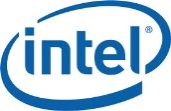 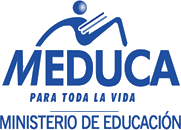 Su Meta cognición acerca del curso es muy importante para nosotros. Por favor, responda las siguientes preguntas que nos ayudarán a evaluar y mejorar el curso.                              Fecha:  jueves, 31 de octubre de 2013Lo qué seLo que quiero saber Lo que aprendí Realizar ciertas acciones, a través del correo electrónico y you tube.Cómo confeccionar una revista electrónica.Aprendí a confeccionar una revista electrónica. Creo que es muy buena esta herramienta.